‘…those who hope in the Lord will renew their strength. 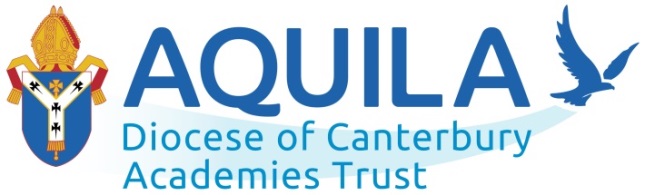 They will soar on wings like eagles; they will run and not grow weary, they will walk and not be faint.’  Isaiah 40:31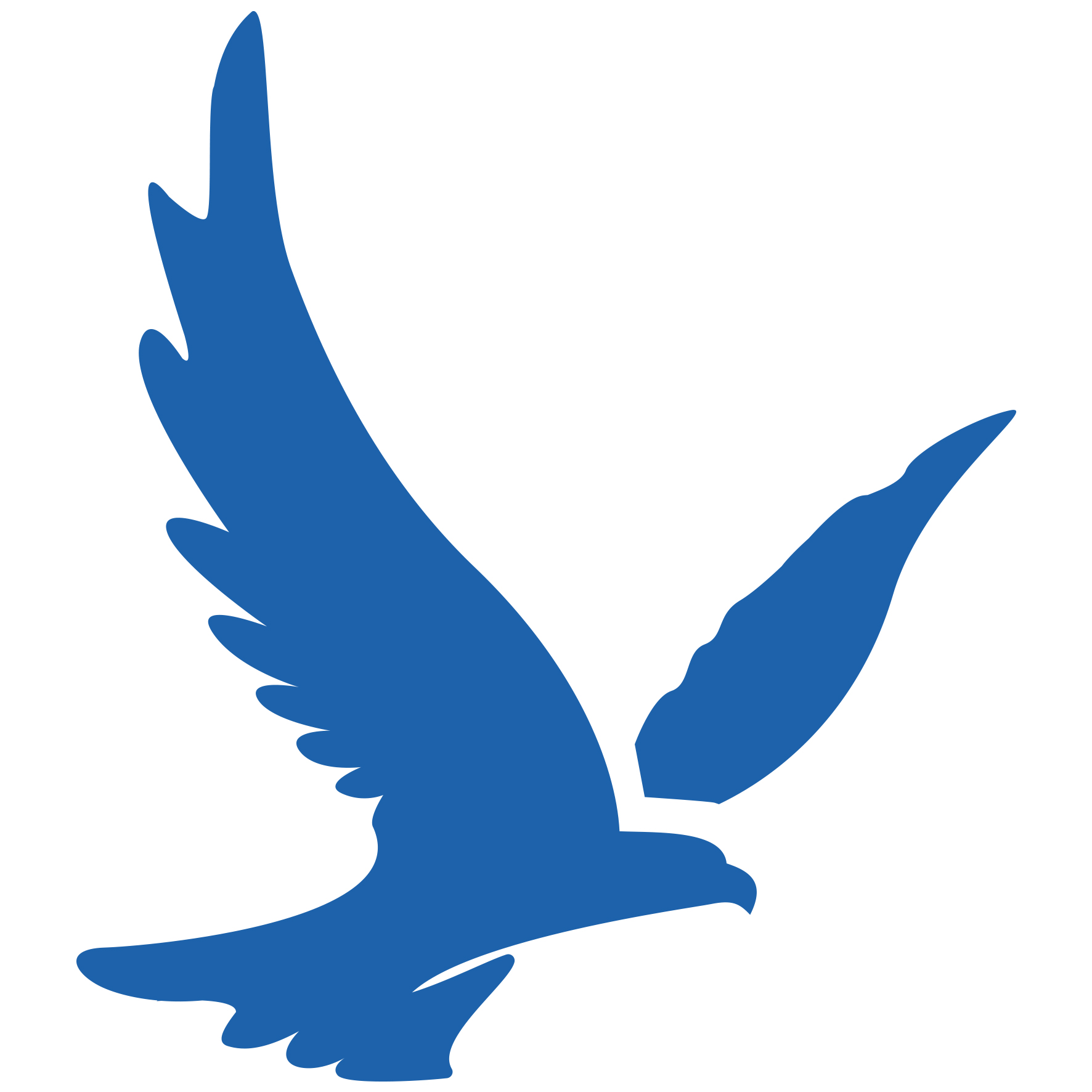 connect | nurture | aspire | learn | excel | hope	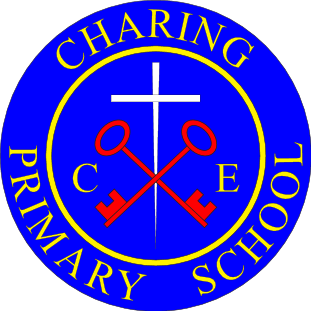          Charing Church of England Primary SchoolHome-School AgreementDate of next Review: September 2022Adopted by Local Governing Body Our Vision - Living and learning with faith, friendship and funCharing School is an inclusive family, proud of our faith in God and our friendship with our community. We develop respect, aspiration, curiosity, tolerance and determination. We are a creative, compassionate and confident team.Confidence    Determination Faith    Friendship    Respect    Mission StatementOur Christian values of love, hope, truth, friendship and kindness underpin everything we do at our school. We work together as a community, within Aquila the Canterbury Diocese Multi Academy Trust. We believe our school plays a significant part in a pupil’s childhood providing a safe and nurturing environment. A place a child can enjoy being an individual and develop as a well-nurtured human being.Our curriculum is broad and balanced. It builds on the knowledge, understanding and skills of all children, whatever their starting points. We want our children to experience a wider curriculum in abundance, ready to embrace the next chapter in their learning journey. The outdoor environment and the local community are considered an opportunity for active learning for all pupils. We will fully embrace the surrounding resources and utilise our vast outdoor space.We aim to educate our children for the present and also for the future: giving them an understanding of the world, everlasting experiences and life skills that they will take forward.We celebrate the diversity and cultural wealth of the wider community, specific to Charing. We will engage parents in supporting pupil’s achievement, behaviour and safety and their spiritual, moral, social and cultural development.  Living and learning with faith, friendship and fun Working in Partnership for SuccessWe all agree to live by our school values of
Confidence    Determination Faith    Friendship    Respect    School The Learning EnvironmentOur school will:Provide your child with a high standard of education, implemented by rigorous national guidelines, within a balanced curriculum.Ensure that our learning environment is stimulating and challenging.Celebrate your child’s individual progress and unique achievements.Provide the scaffolding needed to enable your child to achieve their full potential.Care for your child’s safety and well-being by building relationships and taking the time to listen.A Healthy, Happy CommunityOur school will:Teach your child to develop a positive attitude towards others, regardless of gender, race, culture, belief, values, age and need.Encourage your child to become an active member within our school and wider community and help them to appreciate their impact on the world around them.Provide a partnership with you: with regular correspondence with you to communicate the progress of your child, celebrating their strengths and explaining how together, we can support them in their areas for development and also sharing latest school information through newsletter and website. Our school will always endeavour to communicate initially through face to face meeting (or phone calls/emails when necessary).Be very happy to welcome you if you would like to contribute to our school’s broader curriculum. We recognise that the community of Charing holds a wealth of talent, experience, diversity and enthusiasm that our school could benefit richly from. HomeworkThe school will:Set homework to reinforce learning and provide the opportunity for independent study. Clear information will be provided so that you will be able to help your child if required.Provide information and help with homework if needed.Parents/CarersThe Learning EnvironmentAs a Parent/Carer I will:In order to help my child, gain the most of their education, make sure my child arrives at school by 8:55am prepared to start their lessons – this time may vary depending on start times due to Covid-19.  They will be wearing named school uniform or other suitable clothing and that their PE kit is brought into school.Do my very best to provide a safe, secure and happy environment at home for my child, acknowledging that they learn at home.A Healthy, Happy CommunityAs a Parent/Carer I will:Let the school know of any concerns or worries that may be affecting my child’s learning, behaviour or ability to do homework, as this can then be resolved quickly by us working together.Support the school by encouraging my child to develop a positive attitude towards our diverse, multi-cultural community.Attend meetings with my child’s teacher and other staff, aiming to be positive and productive, working towards moving my child on in their learning.Support and work with you to ensure that my child’s behaviour is meeting the expectations of the school.Encourage a positive attitude towards my child’s education and our school. If I have any concerns, I will come and discuss them with the schoolRead all information sent home to strengthen the partnership with the school.HomeworkAs a Parent/Carer I will:support the school by making sure that homework tasks are completed and returned on time.support my child with their homework when appropriate and needed.PupilsI understand that I have rights within the school written in our Christian Values.I will:Respect other children’s culture, race, feelings, beliefs and values.Accept responsibility for the things that I do.Be responsible for my school and home work.Ask for help if I need it and try my best in all that I do.Ensure I take home my daily reading book and any letters.Be kind and speak politely to everyone in school.Take good care of the building, equipment and school grounds.Behave in a safe way.Be helpful.Tell a member of staff if I am worried or unhappy.We will all endeavour to support the PTFA in fundraising and other activities.